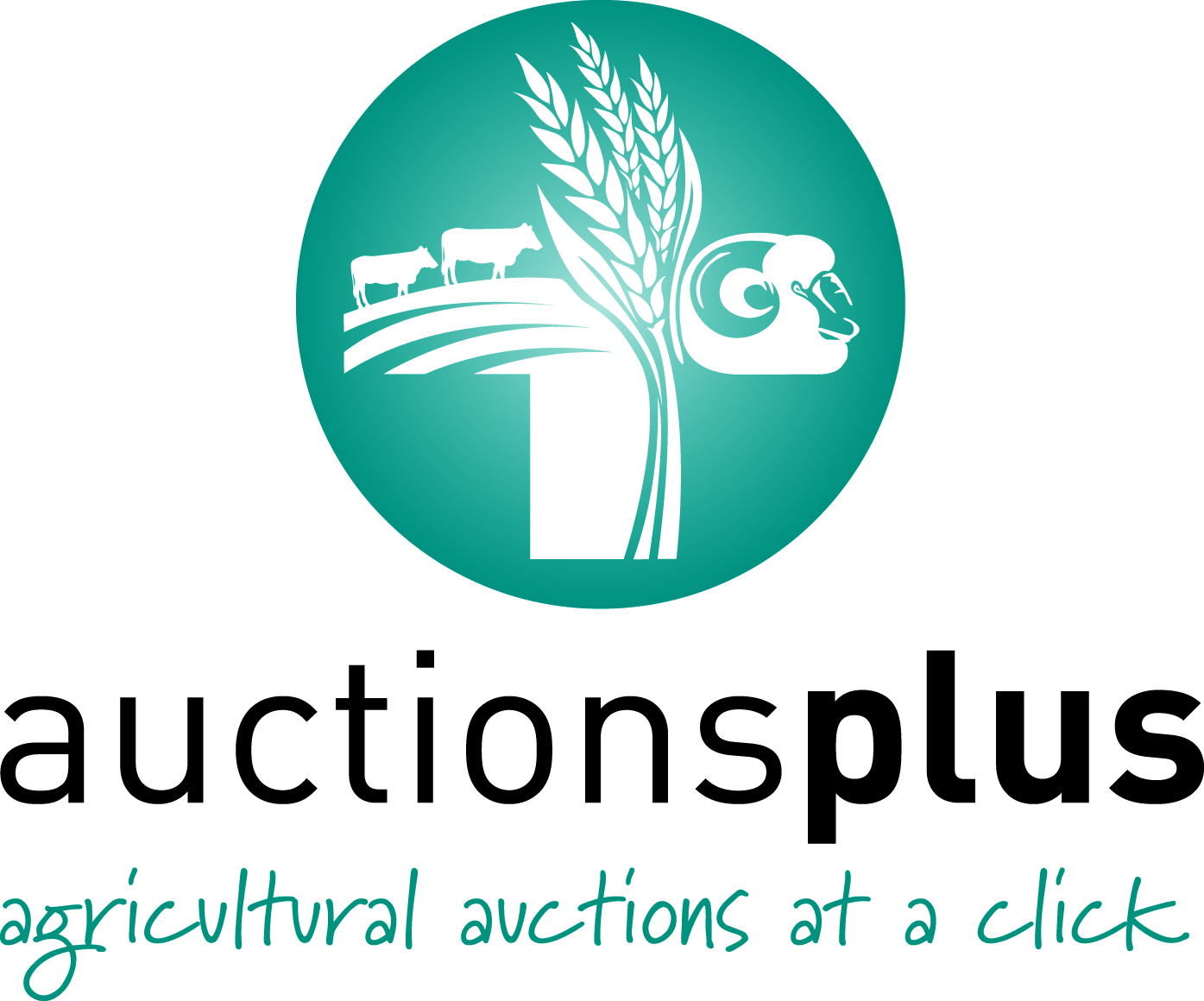 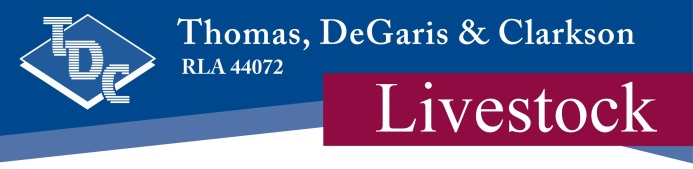   TO BE OFFERED ON    Tuesday 19th AprilA/C J&C MOSSOPREDUCTION SALEDue to termination of lease property.VENDOR BRED EWES	    	PURCHASED EWES118 x 2013 drop	             121 x BL/Mer 2012 drop244 x 2012 drop                       110 x comp ewes, 2010 drop241 x 2011 drop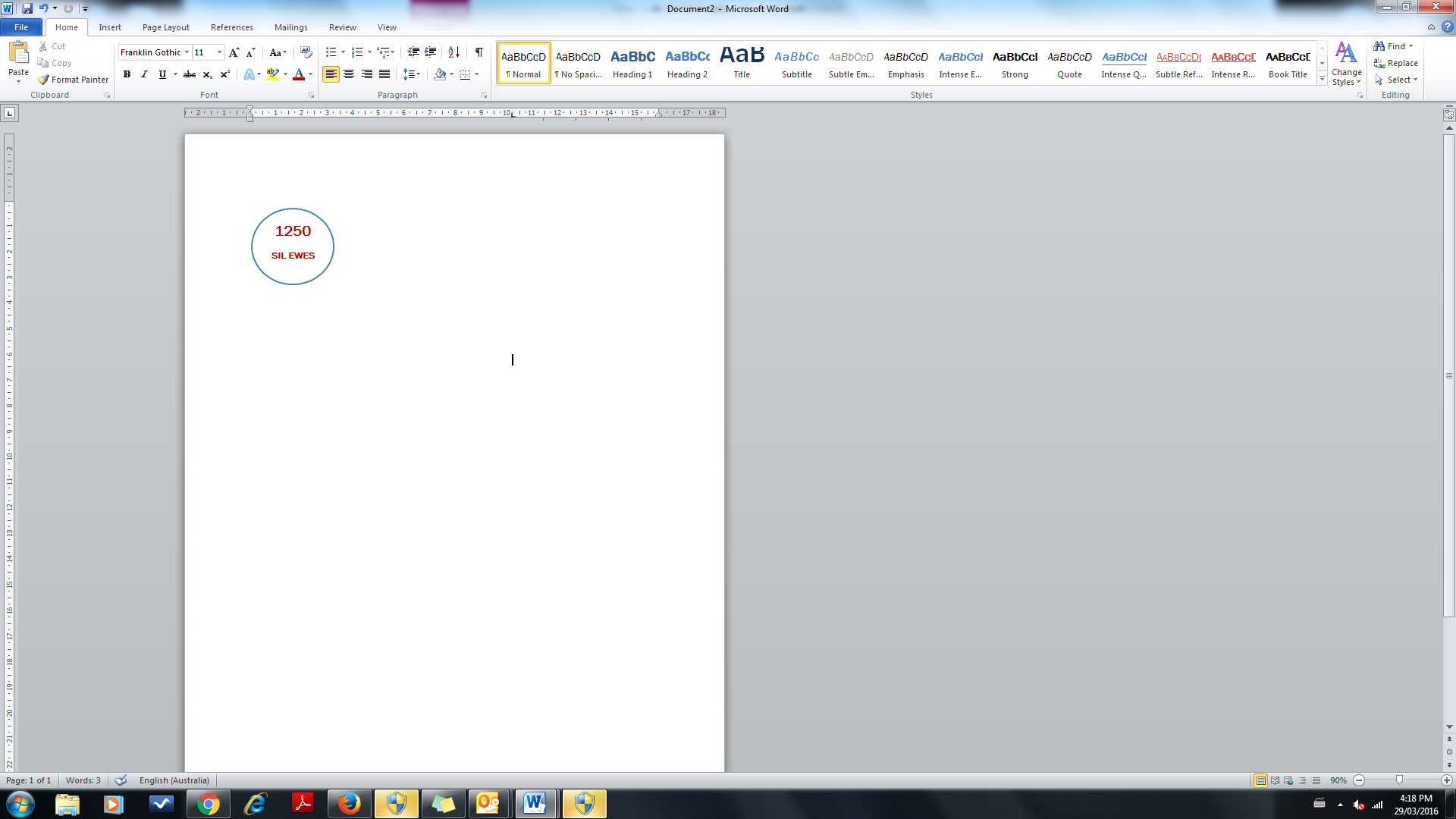 100 x 2010 drop140 x 2009 drop200 x aged ewesVendor has been using Cashmore Oaklea genetics for 17 years!Vendor selects rams all in the top 5% of maternal index with emphasis on growth, fertility, muscle & number of lambs weaned & worm resistance.All ewes are SIL to Majardah Poll Dorset rams, de-pastured 23/12, taken out 4/2, have had their pre-lambing crutch & are M&TS.The above ewes will be present in excellent order & are free to travel anywhere in Australia.A great opportunity to purchase outstanding matrons!Contact:	Darren Maney 0428 849 101		  Jamie Gray  0407 905 052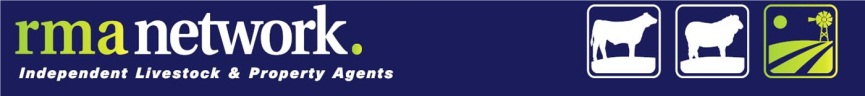 